Урок  по теме «Функции и графики». 7 класс.Основной целью урока является закрепление полученных знаний, развития интереса к предмету.В первой части урока учащимся предлагается разгадать кроссворд, который заранее подготовлен на большом листе бумаги.Вопросы кроссворда (ответы даны в квадратных скобках).Зависимость между переменными, при которой каждому значению независимой переменной соответствует единственное значение зависимой переменной. [Функция]Независимая переменная. [Аргумент]Множество точек координатной плоскости, абсциссы которых равны значениям аргумента, а ординаты - значениям функции. [График]Функция, заданная формулой y=kx+ b.[Угловым]Каким коэффициентом называют число k в формулеy=kx+b? [Угловым]Что служит графиком линейной функции? [Прямая]Если k≠o , то график y=kx+b пересекает эту ось, а если k=o, то параллелен ей. Какой буквой эта ось обозначается? [Икс]Слово в названии функции y=kx.[Пропорциональность]Функция y=x2. [Квадратичная]Название графика квадратичной функции. [Парабола]Буква латинского алфавита, которой часто обозначают функцию. [Игрек]Один из способов задания функции. [Формула]После того, как кроссворд разгадан, учащимся задают вопрос: «Какие основные способы задания функции вам известны?» Ответ: «Формулой, с помощью графика или таблицы».Далее у доски работают двое учащихся. Один записывает все известные формулы функций.(y=kx;y=kx+ b;y=x2;y=kx2;y=x3;y=kx3).Другому учащемуся даны функции: Y=x2+8; y;y; y=2x; y=7-5x; y=; y=x3; y=2x2; y= - .Нужно  указать область определения этих функций.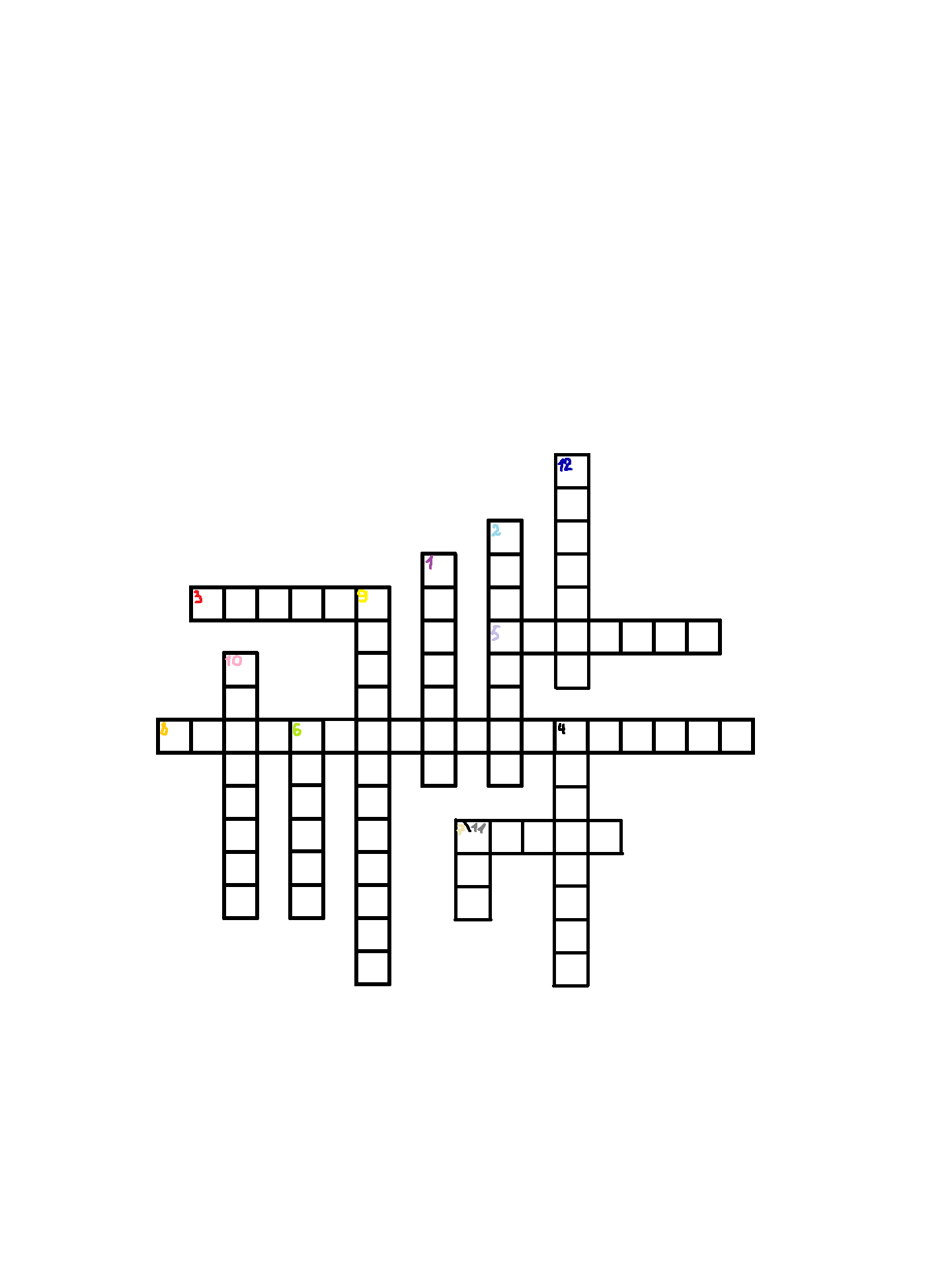 В данном ряде функций можно видеть  и те, которые мы будем скоро изучать, т. е. функции вида y=. Класс помогает ученику у доски ответить верно, на поставленный вопрос, используя знания о дробях и часто встечавшийся ещё в начальной школе запрет: «на ноль делить нельзя».Во второй части урока ребятам предложено вспомнить свойства квадратичной и кубической параболы. Схематично в тетради нужно нарисовать график функции, затем привести примеры функций, которые задаются формулами вида y=x2; y=x3.Это зависимость площади квадрата от его стороны и зависимость объёма куба от его ребра.Затем к доске выходят двое учащихся. Дана функция y=-x3. На разных частях доски они заполняют таблицы значений аргумента и функции.С помощью класса проверяем правильность заполнения таблиц.Следующий учащийся строит график на координатной плоскости и по графику находит значение функции, если даны значения аргументаX=0, 7; -1, 3=>y=?И значения аргумента (X), которому соответствует значению функции (y) 4.Заключительное задание для всего класса – самостоятельная работа по вариантам.Задание: Принадлежит ли графику функции y=x3точка;вариант                                      2 вариант                                    3 вариант A(-0,2; -0,008)                             B(; )                      C(-;)?Работа проверяется на уроке и подводится итог урока. Тема «Функции и графики» очень важна, так как впоследствии она способствует изучению наиболее сложных функций в старших классах. Литература.В. Т. Мантуленко «Кроссворды для школьников»Ярославль «Академия развития», 2001 год